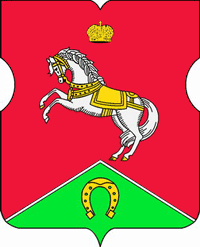 СОВЕТ ДЕПУТАТОВмуниципального округаКОНЬКОВОРЕШЕНИЕ                25.05.2021                         5/9       ______________№________________ 	В соответствии с пунктом 4 части 2 статьи 1 Закона города Москвы от 11 июля 2012 года №39 «О наделении органов местного самоуправления муниципальных округов в городе Москве отдельными полномочиями города Москвы», на основании обращения управы района Коньково города Москвы от 20.05.2021 № КН-08-498/21Советом депутатов принято решение:Согласовать адресный перечень озеленённых территорий 3-й категории на осенний период 2021 года на территории района Коньково (приложение).2. Направить настоящее решение в управу района Коньково, префектуру Юго-Западного административного округа города Москвы и Департамент территориальных органов исполнительной власти города Москвы.3. Опубликовать настоящее решение в бюллетене «Московский муниципальный вестник», разместить на сайте органов местного самоуправления муниципального округа Коньково www.konkovo-moscow.ru.  4. Контроль за исполнением настоящего решения возложить на главу муниципального округа Коньково Малахова С.В.Глава муниципального округа Коньково                                           С.В. МалаховПриложение								к решению Совета Депутатов	муниципального округа Коньковоот 25.05.2021 № 5/9О согласовании адресного перечня озелененных территорий 3-й категории на осенний период 2021 годаID дворовой территории АСУ ОДСАдрес дворовой территории по АСУ ОДСПорода деревьевКол-во деревьев, шт.Порода кустарниковКол-во кустарников, шт.КОНЬКОВОКОНЬКОВОКОНЬКОВОКОНЬКОВОКОНЬКОВОКОНЬКОВО572099Миклухо-Маклая ул., 22Черемуха Маака5Спирея Вангутта75227455216ул. Бутлерова, д. 14, к.1Черемуха Маака5Спирея Билларда1002283421Введенского ул., 20, к.1Спирея Билларда3602283907Введенского ул., 10, к.2Спирея БиллардаСпирея Вангутта3535425946Миклухо-Маклая ул., 53, к.1Дёрен белыйСпирея Билларда 2020467117Профсоюзная ул., 69Спирея Вангутта130363333Профсоюзная ул., 75, к.3Кизильник блестящий45486469Профсоюзная ул., 85, к.2Дёрен белый352283573Введенского ул., 24, к.2Спирея Билларда85357257Введенского ул., 24, к.1Кизильник блестящий902289956Арцимовича Академика ул., 9, к.1Лапчатка кустарниковая402286095Арцимовича Академика ул., 11Черемуха обыкновенная3456983Профсоюзная ул., 114, к.3, 4, 5Липа32286329Капицы Академика ул., 20Дёрен белый156867390Бутлерова ул., 4Спирея Вангутта50ИТОГО161135